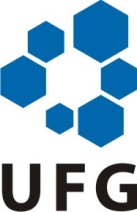 MINISTÉRIO DA EDUCAÇÃOUNIVERSIDADE FEDERAL DE GOIÁSConsolidação das Pesquisas de PreçosGoiânia, xx de yyyyy de 202x	Em atendimento à IN nº 73/2020, encaminha-se a consolidação dos dados da pesquisa de preços feitas por esta Unidade/Órgão (Colocar aqui o nome da sua Unidade).Requisições a que se aplicam Listar o número das Requisições SIPAC ligadas a esta pesquisa de preços.Identificação do Agente Responsável pela cotação (Art. 3º, inciso I, IN 73/2020) Nome da(s) pessoa(s) que fez(izeram) as pesquisas.Caracterização das fontes consultadas (Art. 3º, inciso II, e Art. 5º, IN 73/2020) Listar quais as fontes de pesquisa foram utilizadas: Painel; Contratações semelhantes de outros entes públicos; Mídia especializada; Fornecedores diretos. Justificativa para a metodologia utilizada, em especial para a desconsideração de valores inexequíveis, inconsistentes e excessivamente elevados (Art. 3º, inciso V, e Art. 6º, § 2º, IN 73/2020) Justificar quando valores foram pesquisados mas deverão ser desconsiderados por qualquer um destes motivos (inexequíveis, inconsistentes ou excessivamente elevados). Deverão ser adotados critérios fundamentados. Explicar bem em quais itens da pesquisa se aplicam as desconsiderações.Listagem dos fornecedores que foram consultados e não enviaram propostas (Art. 5º, § 2º, inciso III, IN 73/2020) LISTAR EMPRESAS (se possível: nome, CNPJ, e-mail e data da solicitação de orçamento).*Se aplica no caso de existir pesquisa direta com fornecedores.Caso não tenha sido identificado nenhum preço no Painel de Preços ou contratações similares de outros entes públicos, justifica-se (Art. 5º, § 1º, IN 73/2020) Listar justificativas, que podem extrapolar aos exemplos abaixo: NÃO ENCONTRADO ITEM NO PAINEL; NÃO ENCONTRADO CATMAT COMPATÍVEL; ENCONTRADOS ITENS SEMELHANTES, MAS NÃO COMPATÍVEIS; ENCONTRADOS ITENS COMPATÍVEIS, MAS COM UNIDADE DE FORNECIMENTO DIVERGENTE; NÃO ENCONTRADOS ITENS COM PRAZO INFERIOR A 1 ANO.Itens em que não foi possível a pesquisa de ao menos 03 (três) preços, justifica-se (Art. 6º, § 4º, IN 73/2020) Justificar, com fundamentos plausíveis e definitivos, o porquê não foi possível obter ao menos 03 (três) preços. Listar os itens que se aplicam e a justificativa de cada um. *ESTA JUSTIFICATIVA TERÁ QUE SER APROVADA PELA AUTORIDADE COMPETENTE NO TRÂMITE DO PROCESSO, PORTANTO, A ARGUMENTAÇÃO TEM QUE SER BOA.ATENÇÃO: *OS TEXTOS MARCADOS EM AMARELO DEVEM SER MODIFICADOS PELO AGENTE. AS SESSÕES QUE NÃO FOREM NECESSÁRIAS PREENCHIMENTO, FAVOR MARCAR COM A EXPRESSÃO “NÃO SE APLICA”.*NOME DO SOLICITANTE
*UNIDADE DO SOLICITANTE*TELEFONE E EMAIL DO SOLICITANTEUniversidade Federal de Goiás